FIRST NATIONS REGIONS - Learning and Sharing CircleThere are six major cultural regions of First Nations in Canada. From east to west, these arethe Woodland First Nations, the Iroquois First Nations of southeastern Ontario, the Plains FirstNations, the Plateau First Nations, the First Nations of the Pacific Coast and the First Nations of the Arctic and Sub-Arctic.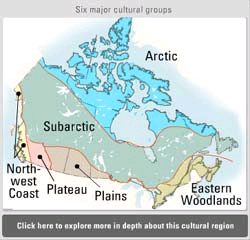 There are many unique cultures, languages and histories among First Nations. Their collectivepresence in North America does not diminish their distinctiveness, much like the collective presenceof nations in Europe is not lessened by the distinctions between the cultures of Poland and Italy,for example. Identifying all First Nations as a homogeneous group obscures the unique and richtraditions that each Nation has developed and nurtured.Resourceshttps://www.thecanadianencyclopedia.ca/en/article/aboriginal-people-plateauhttps://www.thecanadianencyclopedia.ca/en/article/aboriginal-people-northwest-coasthttps://www.thecanadianencyclopedia.ca/en/article/aboriginal-people-eastern-woodlandshttps://www.thecanadianencyclopedia.ca/en/article/aboriginal-people-plainshttp://www.canadiangeographic.com/atlas/themes.aspx?id=first&sub=first_cultures_subarctic&lang=Enhttp://www.canadiangeographic.com/atlas/themes.aspx?id=first&sub=first_cultures_arctic&lang=EnYOUR TASKIn groups of 4 - Divide the Group into responsibility areas.  2+ per person:Present to us a rich presentation full of vivid colour, short videos, pictures and brief words on each slide, to show us the way that each of these groups lived.  Note that the above links are only starting points, we must dig much deeper.  Be sure you find accurate photos and sources.Grading:Grading will be based on 2 categories - presentation quality (style, creativity, colour, media, presenters) and the accuracy and depth of content.RegionMigration patternsHousingClothingFoodTransportationSpiritualitySocial responsibilitiesArt/DanceCulture/Songs/Stories/Traditions